To be offered Tuesday 26th April sheep saleA/c Estate of James & J McRea "Bogunda" Rand NSW Complete Flock DispersalComprising:133 2014 Drop (Red Tag) Merino Ewes131 2013 Drop (Yellow Tag) Merino Ewes133 2012 Drop (Purple Tag) Merino Ewes53 2011 Drop (Green Tag) Merino EwesJanuary Shorn, Mulesed, SIL to Wanganella Merino Rams (50 years of Wanganella bloodlines)113 2011 Drop (Green Tag) Merino Ewes121 2009/2010 Drop (Orange/White tag) Merino Ewes January Shorn, Mulesed, SIL to Kismet Composite Rams.Full details ContactDavid Hill0488 059 083Elders Albury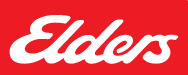 